ΕΥΡΩΠΗ ΜΕ ΤΗΝ ΟΠΙΣΘΕΝΟι γελοιογραφίες σε περιόδους κρίσης, και ιδιαίτερα οικονομικής κρίσης, αποτελούν για πολλούς τις ιστορικότητες μορφές απεικόνισης και αποτύπωσης της πραγματικής κατάστασης. Ο γελοιογράφος με το σκίτσο του διαγράφει την εικόνα που τα λόγια κομπιάζουν.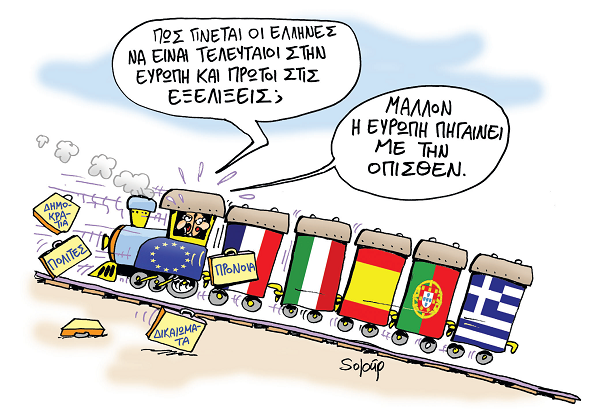 